NÁRODNÁ RADA SLOVENSKEJ REPUBLIKYV. volebné obdobieČíslo: CRD-2168/2010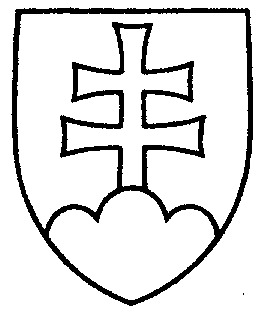 145UZNESENIENÁRODNEJ RADY SLOVENSKEJ REPUBLIKYz 26. októbra 2010k vládnemu návrhu zákona o dotáciách na rozvoj bývania a o sociálnom bývaní
(tlač 49) 	Národná rada Slovenskej republiky	po prerokovaní uvedeného vládneho návrhu zákona v druhom a treťom čítaní	s c h v a ľ u j evládny návrh zákona o dotáciách na rozvoj bývania a o sociálnom bývaní, v znení schválených pozmeňujúcich a doplňujúcich návrhov.Richard  S u l í k   v. r.  predsedaNárodnej rady Slovenskej republikyOverovatelia:Richard  O r a v e c   v. r.Anna  V i t t e k o v á   v. r.